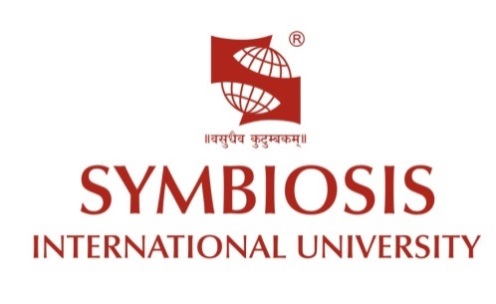 	(Established under section 3 of the UGC Act 1956, by notification No.F.9-12/2001-U3 Government of India)
Accredited by NAAC with ‘A’ Grade
Founder: Prof. Dr. S. B. Mujumdar, M.Sc.,Ph.D. (Awarded Padma Bhushan and Padma Shri by President of India)
___________________________________________________________________________Faculty of Humanities and Social SciencesSub Committee of Performing Arts - Specialization for Curriculum Development Post Graduate/ Under GraduateCourse Title: Course Code: Natyashastra: An Indian Perspective of Performing ArtNumber of Credits: 4Level: 2 Introduction:  Natyashastra, composed by sage Bharata, is an ancient Sanskrit text is said to have been derived by putting together all that was best of the four Vedas namely: Rigveda, Yajurveda, Samaveda, Atharvaveda. It delineates a sophisticated and stylish technique of performing arts. While Bhava, Rasa, Raga, Tala constitutes the basic essentials of Natyashastra, it also covers the aspects of drama, dance aesthetics, stage design, abhinaya, makeup, mathematical and rhythmic footsteps, eye movement, arm movement, music and audience. Indian theatre/performance techniques have evolved from Natyashastra.The course seeks to introduce different elements of Natyashastra to students and provide practical instruction to help them perform stage productions. Students will be able to appreciate the nuances of drama and dance through Bharatanatyam. Knowledge of the rules of “Natya” or drama will enhance students’ ability to appreciate structural designs of performing arts. The course seeks to spread awareness amongst the young generation about an ancient treatise of Natyashastra, which helps connect the body and mind. Learning Objective: The course will help students to Discuss the theory and practical skills of Natyashastra. .Extend even learning craft of a coordination/Stage productionInfer the foot, eye and hand movements when dancingIdentify all mudras, bedas and karnasEstimate the aesthetics of Navarasas and AbhinayaRecognize the science of performing arts through Natyashastra and develop appreciation for Bharatanatyam in the context of a wider dance worldLearning Outcome (s): Students will learn:the theoretical aspects of Natyashastra to perform practical skills explained in the NatyashastraTo develop, improvise and construct the various aspects of stage productionTo coordinate the foot, eye and hand movements through danceTo perform dance drama through Bharatanatyam with various Mudras, Bedas, KarnasAbhinaya and NavarasasPre-learning / Pre-requisite:   NoneCourse OutlinePedagogy:Interactive class discussions on all concepts and theories through the medium of Bharatanatyam as it is practiced today, complemented by appropriate background knowledge and understanding of the art.Interpret the literary and technical aspect of dance drama through BharatanatyamUse of video clips, short movies, articles, newspapers etc. to enable practical understanding of the conceptsPractical demonstration of theories on various aspects of NatyashastraEvaluations conducted throughout the semesterBooks Recommended:Adya Rangacharya, Introduction to Bharata’s Natyashastra (Munshirm Manoharlal Pub Pvt Ltd., 2005 reprint)C Venugopalan Nair, Mudras in Bharatanatyam (New Bharatiya Book Corporation, 2011).Susan L Scwartz, Rasa: Performing the Divine in India (Columbia University Press, 2004).N P Unni, Natyashastra (Text with Introduction, English Translation and Indices)(NBBC publishers and distributors, 2014)Suggested Assessment/ Evaluation Methods:  As per SIU Rules on Pg. no. 20 – 5.1 e) III.Benchmarked against similar courses in other national/ international universities /organizations Justification for a new course:The course helps students to gain information and an analytical approach to the study of Natyashastra which is one of the most important and comprehensive text in performing arts. It gives comprehensive analysis of the development of dance, theatre, aesthetics, drama and music in the present context. Through this course students will get a comprehensive overview of the development of dance and theatre. While a few relating to music and theatre are being offered at SSLA, the Natyashastra course will give them an idea about the Indian models of performing arts.  Signature of Dean:Date:Sr. No.TopicHours1An introduction to the timeline and four Vedas:RigvedaYajurvedaSamavedaAtharvaveda22What is Natyashastra:IntroductionHistoryOrigin43Brief Discussion on different elements of Natyashastra:  Theatre/ auditoriumPrayerStage designMakeupDance TechniquesAbhinaya, Bhava and RasaMusicInstruments64Role and Significance of Indian Classical Dance in Natyashastra with a focus on Bharatanatyam25“Natyotpatti” – Evolution of DanceTandavaLaasya46Components of Natyashastra with respect to Dance dramaAbhinayaBhavaRasa47Abhinaya:IntroductionDifferent kinds of AbhinayaAngikaFoot movementHastas(Samyukta, Asamyukta, dashavatara, Devata)Drishti beda(Eye Movement)Shiro Beda (Head movement)Greeva Beda (Neck Movement)VaachikaAharyaSaatvika68Bhava (2nd Element of Natyashastra)What is BhavaSthayi Bhava (Principal Emotions)Vyabhichari/ Sanchari Bhava (Transient Emotions)Saatvika Bhava (Involuntary Emotions)69Aesthetics of Dance “Rasa”What is Rasa?Navarasas610Music and Instruments Used in Natyashastra411Practical teaching of a dance drama item based on the rule of Natyashastra16Total60S. No.Name of the CourseName of University where it is offered1Classical Indian Drama and AestheticsNSD (National School of Drama)2.Indian Communication TheoriesIndian Institute of Mass communication, New DelhiName of MembersDr. Vasudev MenonApoorva TholiaShashikala GundlupetDesignationVisiting FacultyVisiting FacultyVisiting FacultyOrg. / Inst.Free LanceFree LanceFree LanceSignatureName of ExpertsDesignationOrg. / Inst.Signature